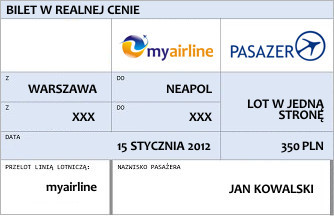 BILET LOTNICZY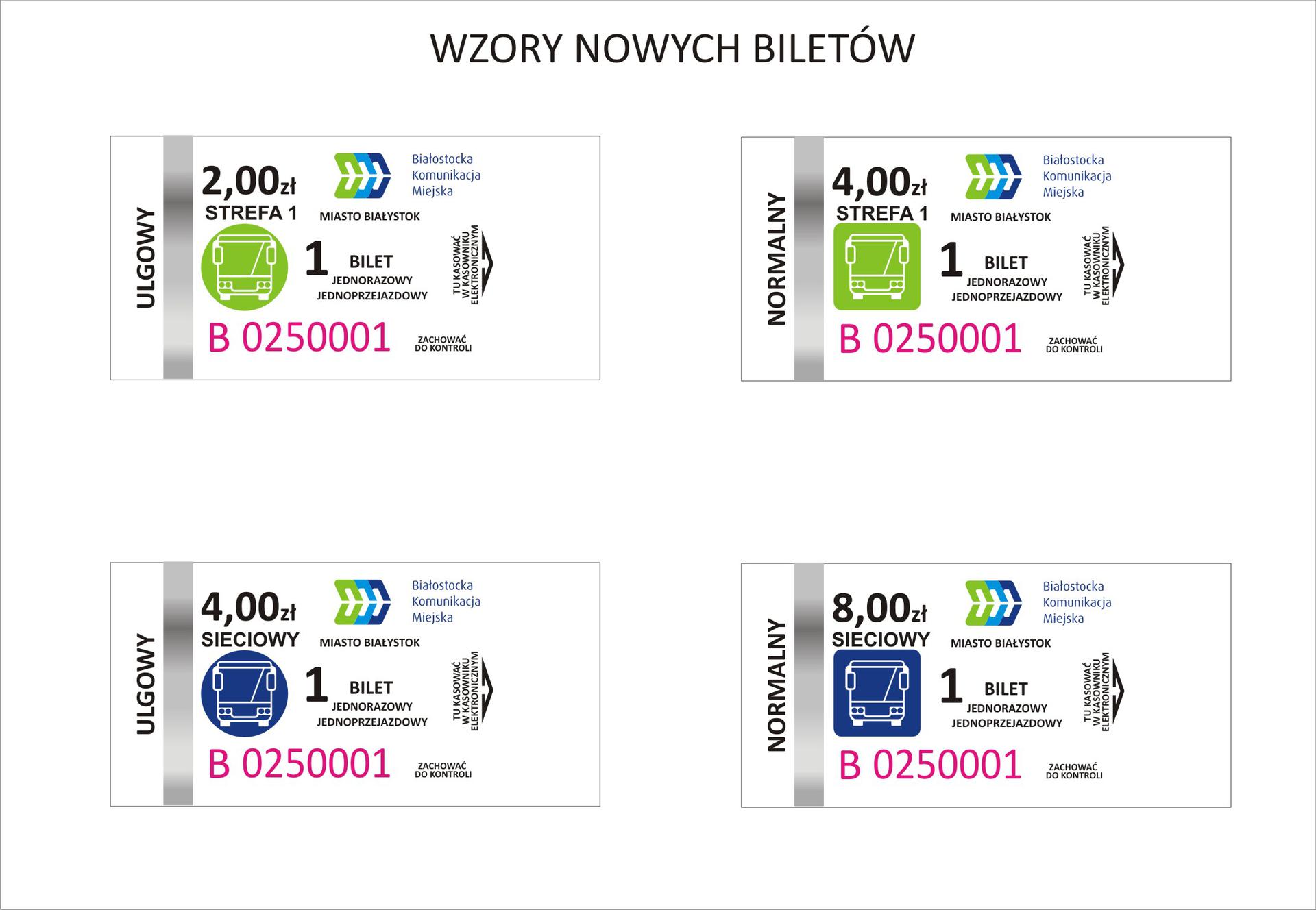 BILETY AUTOBUSOWE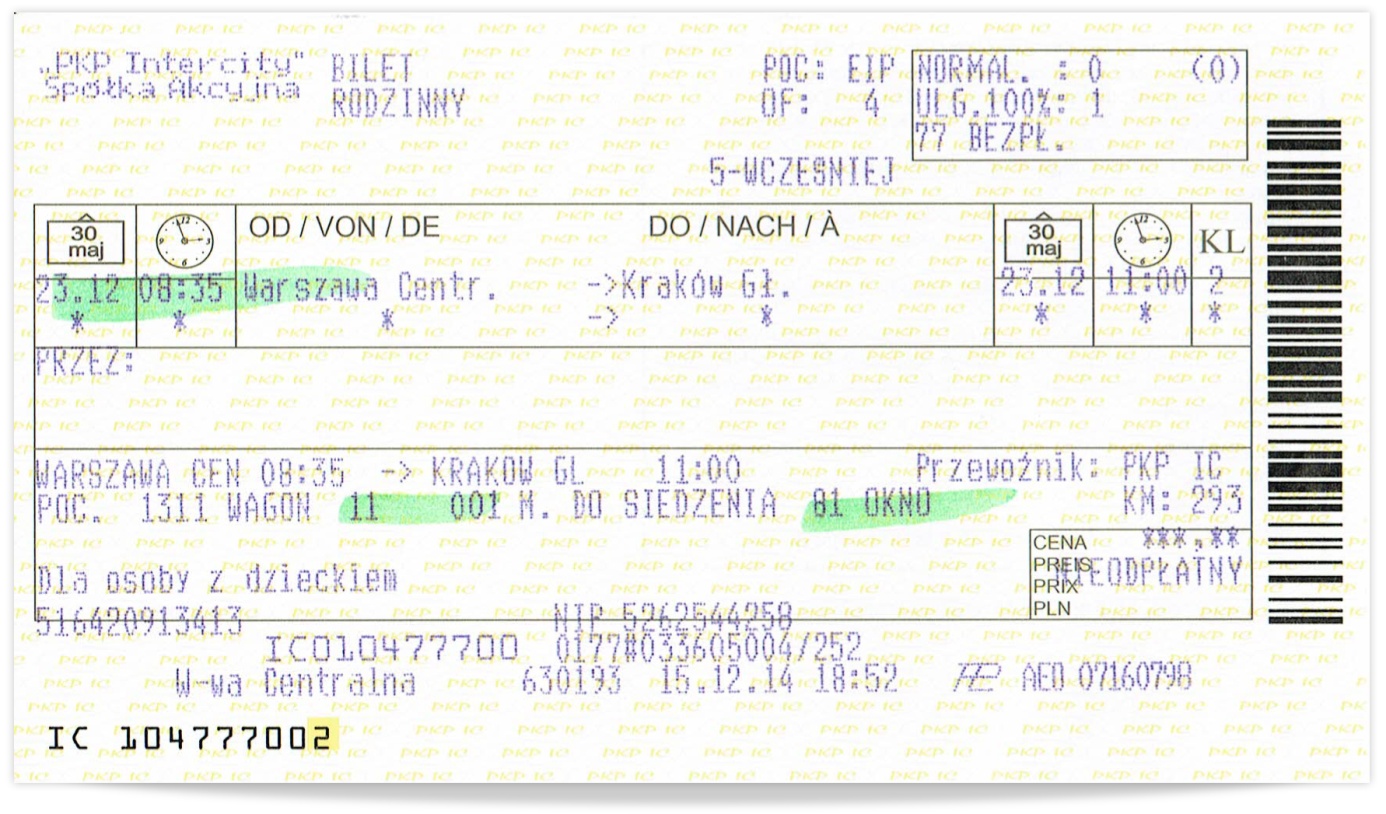 BILET KOLEJOWY